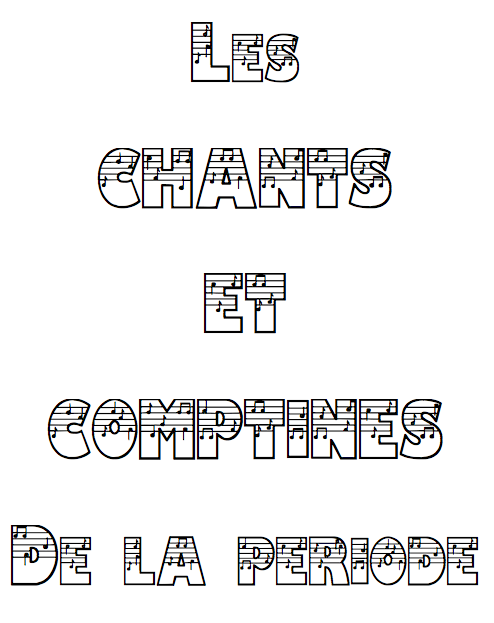 2* Quelques comptines en anglais seront chantées durant l'année.En période 1, on avait appris Petit Escargot. Un maître est venu remplacer la maîtresse pendant une réunion et il nous a appris la suite, avec le petit limaçon et on l'adore !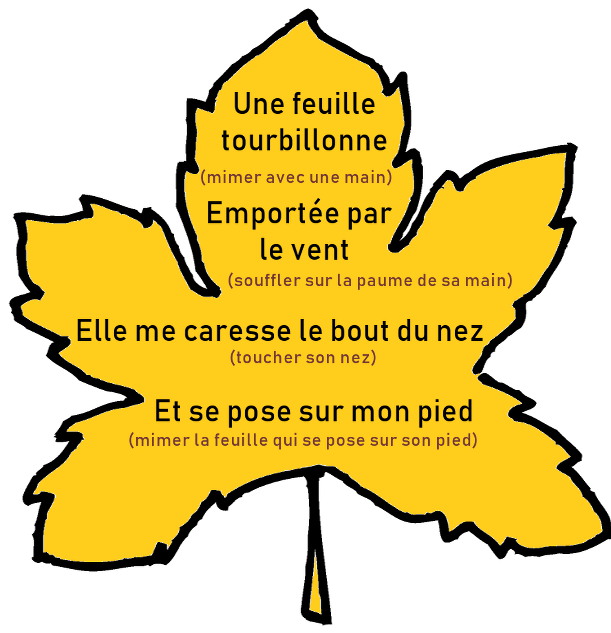 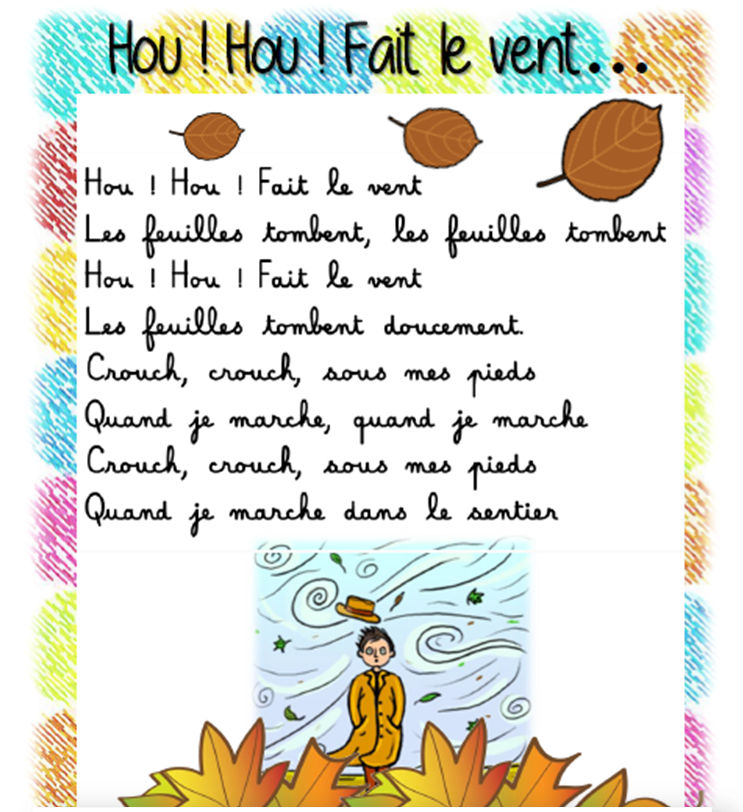 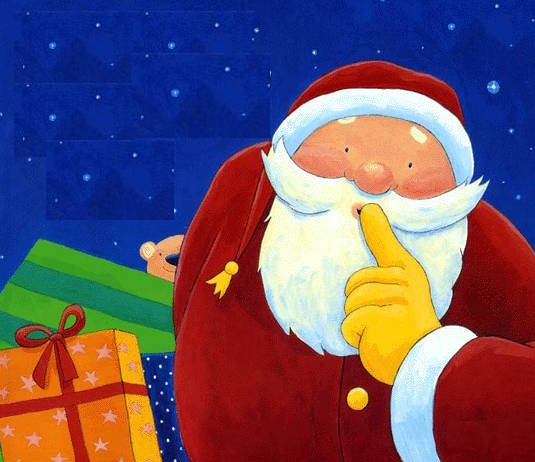 Chut, Père NoëlEcoutez-bien, chutLe Père Noël arrive !Près du sapin, chutC'est bien lui qui arrive !Père Noël, Père NoëlPrès du sapin, chut !Le voilà qui dépose,Dans les chaussons, chut !Un gros paquet tout rose.Père Noël, Père Noël.Il a fini, chut !De donner ses surprises,Et son traîneau, chut !S'envole dans la bise.Père Noël, Père Noël.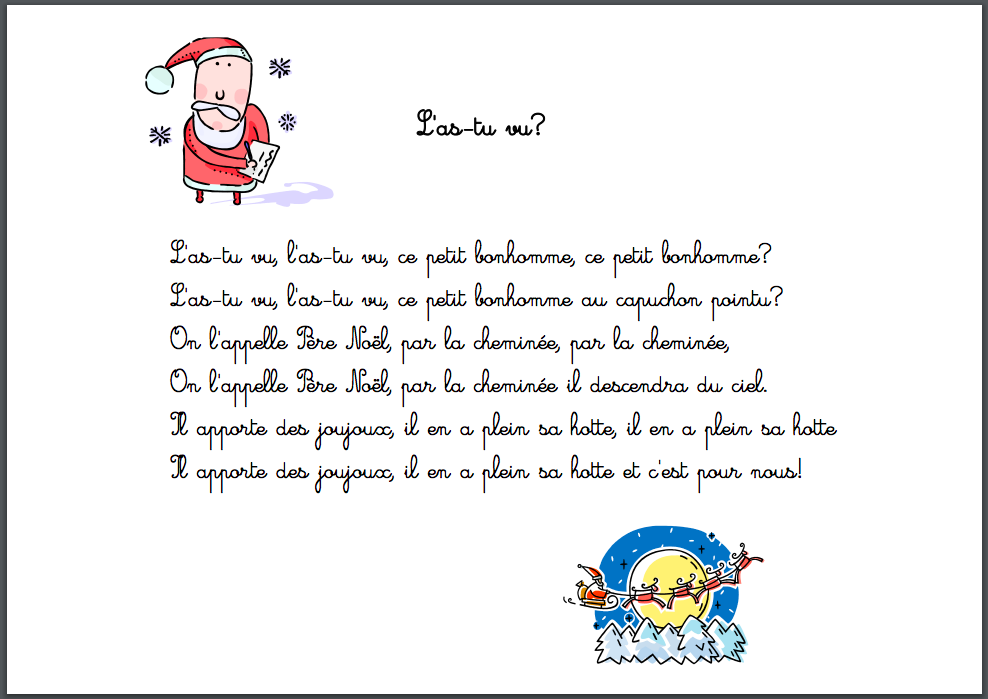 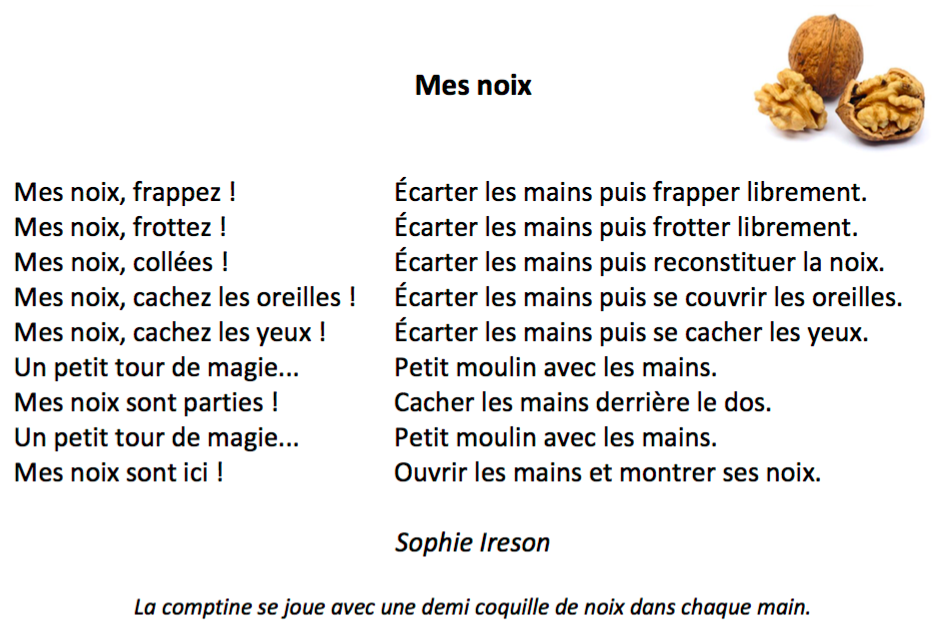 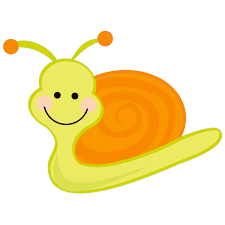 Petit escargot
Porte sur son dos
Sa maisonnette.
Aussitôt qu'il pleut,
Il est tout heureux,
Il sort sa tête.Petit limaçonN'a pas de maisonEt c'est trop bête.Aussitôt qu'il pleut,Il est malheureux,Il fait la tête.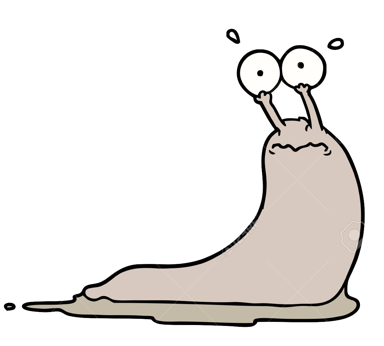 